VÄLKOMMEN TILL SAMTALSSERIE TEMA HÅLLBARHET!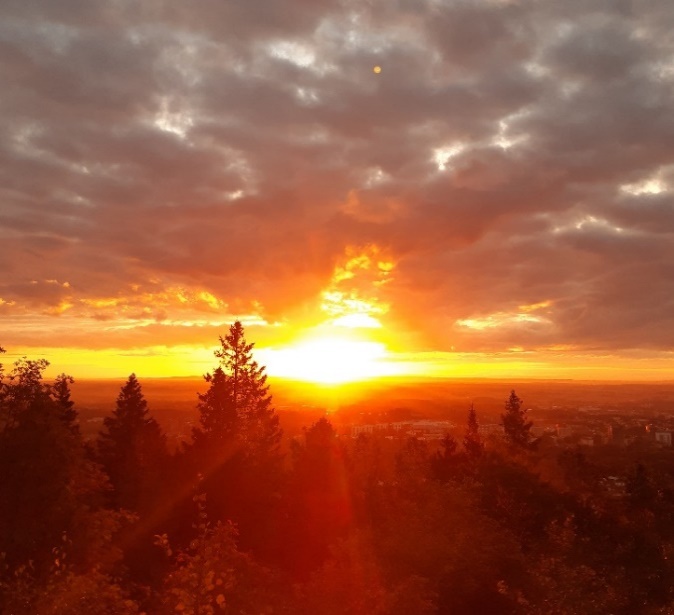 Under våren och hösten kommer det erbjudas flera digitala och fysiska träffar för samtal kopplat till hållbarhet. Varje tillfälle har en specifik ingång. Du anmäler dig till ett eller flera tillfällen genom länken Välkommen till samtalsserie tema hållbarhet!: Deltagare (trippus.se). Teamslänk kommer dagen innan. Vårens träffar: 10/3 kl: 08:00-09:00 – Hur engagerar vi flera? Lena Linde pratar om medarbetarskap14/4 kl: 09:00-10:30 – Vad gör Egendomsavdelningen egentligen? Gert Adolfsson berättar om nya investeringar och hur de förvaltar skog och mark i stiftets ägo. Datum kommer – Solenergi hit och solenergi dit. 8/6 (fysisk heldagsträff) – Stad & landsbygd på landsbygden del 1, kontakta Sandra Wilsson för mer information om kostnader och tiderHöstens träffar:14/9 (fysisk heldagsträff) – Stad & landsbygd i staden del 2, kontakta Sandra Wilsson för mer information om kostnader och tider26/10 – Klimatfestival (fysisk i Skara), kontakta Sandra Wilsson för mer information om kostnader och tider21/11 kl: 08:00-09:00 – Mat och inköp5/12 kl: 08:00-09:30 – De nya målen i FärdplanenVäl mött / Sandra Wilsson (sandra.wilsson@svenskakyrkan.se)